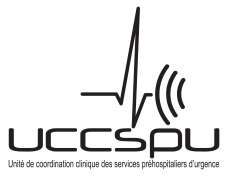 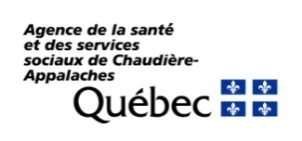 Questionnaire « constat de décès à distance »Informations nécessaires si disponible pour l’UCCSPU afin de compléter le bulletin de décès SP-3 Contacter l’UCCSPU au 1-866-850-7288 ou 418-835-7288 appel localDate :	___________________	Heure : 	___________   Sexe:   Homme 	   Femme       Inconnu       Âge : _____________Région administrative : ____________________________		No du véhicule/mobile : __________________Cause du décès d’allure naturelle :	   	oui        non 		Demande spontanée d’autopsie :		oui        non Entreprise funéraire identifiée:		oui        non  		Suspect/cas de coroner selon policiers :	oui        non 	Identité du défunt connue :	   	oui        non 		Traces de violence/plaie/traumatisme: 	oui        non 1.	Heure d’arrivée et histoire du décès (ce qui a mené au décès : chute? plaintes récentes? hospitalisation ou consultation <4 jrs; retrouvé par qui, où?) :	______________________________________________________________________________________________________        __________________________________________________________________________________________________________       _________________________________________________________________________________________________________________________________________	Positionnement du corps, présence de liquides biologiques, rigidité et lividité: ________________________________________	Description détaillée des traumatismes externes / Particularités à l’examen du corps:__________________________________	______________________________________________________________________________________________________	Préciser la dernière fois que la personne a été vue vivante, comment, par qui: 			                date / heure / qui2.    Protocole utilisé :		REA.2 : Arrêt de manœuvres lors d’un ACR d’origine médical	5 analyses sans choc 	Asystolie 1 minute, 2 minutes après 5e analyse 	Absence de critères d’exclusion 		REA 4 : Arrêt des manœuvres lors d’un ACR d’origine traumatique	Asystolie 1 minute après l’analyse  Absence de critères d’exclusion 		MED LEG.2 : Arrêt cardiorespiratoire avec réanimation impraticable	Rigidité des mâchoires (incapable d’ouvrir)  	Incapable de ventiler 	Absence de pouls 	Asystolie 1 minute 		MED LEG.3 : Directives de non-réanimation	Ordonnance écrite de non-réanimation signée ____________________	____________________				Médecin                               	Ordonnance verbale de non-réanimation  ____________________	____________________				               Nom                               Prénom                                    Lien		MED LEG.4 : Mort évidente	Décapitation              Ossements 	Putréfaction avancée (aucune rigidité)         Adipocire 	  Momification  	Calcination   	   Compression totale du crâne 	Évidement du crâne           Sectionnement complet du corps 3.	Antécédents médicaux pertinents :	Problèmes circulatoires (MVAS) 	     AVC 	     Cancer/type         Diabète         Cardiostimulateur (pace) 	Problèmes respiratoires   Problèmes cardiaques (MCAS)   Autre  		Si antécédents non disponibles, médication usuelle : _______________________________________________	________________________________________________________________________________________4.	Décision pour le constat de décès:  Accepté     Refusé      Raison si refus : ________________________________________	Mort naturelle reliée à sa condition médicale                      Cause de décès :		Cas de coroner    Cas nébuleux à discuter avec coroner   Type de décès non naturel :			Nom du médecin émetteur du constat de décès à distance 	                                                                                                                  Nom- prénom et No de pratique5.	Nom du médecin transmis à la famille  Oui 	Si non  Pourquoi 			Cause probable du décès expliquée à la famille    Non     Oui     Inscrire la raison donnée à la famille6.	Identification de la personne décédée faite par : Carte avec photo            Déclarant 	                         Nom et prénom du déclarant        Lien avec le défunt	No de téléphone7.	Personne-ressource pour l’entreprise funéraire (si différente du déclarant) : __________________________________________		                                       Nom et prénom 		Lien avec la personne décédée                                                       No de téléphone dans l’immédiatSi aucune identification de la personne n’est possible par un déclarant, par carte ou par photo, elle est considérée inconnue. Veuillez passer à la question 21 « Adresse de l’endroit où se trouve le corps de la personne décédée »8.	Nom et prénom de la personne décédée : 					Nom 	Prénom	No assurance maladie et date d’expiration : 					No assurance maladie	Date d’expiration	Si aucune carte d’assurance-maladie :	________________________________________	                                                                                           Date de naissance9.				 mère selon acte de naissance (pas essentiel si cas de coroner)	Nom 	Prénom10.				 père selon acte de naissance (pas essentiel si cas de coroner)	Nom 	Prénom11.	État matrimonial : Célibataire (jamais marié) 	marié(e) 	veuf(ve) 	divorcé(e) 	séparé(e) légalement 12.				 conjoint(e) légal(e) du défunt(e), âge si vivant 	ans	Nom 	Prénom13.	Adresse de l’endroit où se trouve le corps de la personne décédéeNo civique	rue ou avenue	Municipalité ou localisation géographique	Code postal14.	Type de lieu : Domicile       Résidence personnes âgées       Autre  :  _________________________________________	Lieux à déclaration obligatoire au coroner: Si un élément est coché, l’infirmière de l’UCCSPU avisera le coroner.                 	Centre de réadaptation           Centre de travail adapté         Lieu de cure fermée               Garderie                                                                       Établissement de détention    Pénitencier                             Poste de police                      Ressource de type familial 15.	Adresse du domicile de la personne décédée si différente du lieu où se trouve le corps (question 13)No civique	rue ou avenue	Municipalité		Code postal16.	Lieu de naissance (province ou pays) :      Québec	Autre 	17.	Langue d’usage à la maison :    Français	 Anglais 	Autre	18.	Le décès est-il survenu au cours d’une grossesse ou dans les 42 jours suivant l’accouchement?   Non      Oui 19.	La personne décédée est-elle atteinte d’une maladie à déclaration obligatoire? (liste MADO)  	 Non     Oui  	Préciser si information disponible 	20.	Le défunt (85 ans et moins) a-t-il signé sa carte d’assurance-maladie pour le don d’organes et de tissus?   Non      Oui  	Si la carte n’est pas signée, le TAP demande à la famille si elle accepte de recevoir de l’information sur le don de       tissus pour la greffe et transplantation de la part d’un coordonnateur du programme d’Héma-Québec.	Si la carte n’est pas signée, la famille : Accepte une référence à Héma-Québec            Refuse la référence à Héma-Québec es informations21.	Entreprise funéraire identifiée par un membre de la famille.     Non 	Oui 	Entreprise funéraire	Municipalité22.  Si utilisation d’une entreprise funéraire temporaire désignée par l’UCCSPU:__________________________________________	                                                                                                                                                Entreprise funéraire23.	Difficulté à prévoir lors de l’évacuation pour l’entreprise funéraire (surpoids, escaliers,…)    Non Oui 	No de matricule et nom du TA/P # 1 :					Matricule		Nom24.	No de matricule et nom du TA/P # 2 :					Matricule		NomCentre hospitalier de destination initiale : __________________________ No du formulaire AS-803 	25.	Présence de service policier  Non    Oui 	Sûreté du Québec 	Sûreté municipale  					No d’événement		Nom et prénom policier	No de matricule	No de téléphone